Návod k obsluze Airbrush stříkací pistole pistoleTG 130S, TG 130K, TG 207K, BD 130Rozměr trysek: 0.2, 0.25, 0.3, 0.5mm (podle typu pistole)Objem nádobky na barvu: 7 nebo 9ml (podle typu pistole)Pracovní tlak max. 4bar podle velikosti trsky a hustoty barvy. Ideálně použít k tomu určený kompresorek.Jedná se o pistoli dvojčinnou, kdy lze samostatně regulovat množství vzduchu a barvy.Použití v modelářství, graffiti, kosmetice, potravinářství a podobně.Práce s pistolí:Stříkací pistoli připoj k vhodnému tlakovému zdroji vzduchu. Nikdy nepřekračuj maximální dovolený tlak.Barvu si nařeď na potřebnou hustotu mimo stříkací pistoli a odpovídající množství nalij do nádobky.Zmáčkni spoušť pistole směrem dolů, tím začne proudit z trysky vzduch.Pohybem dozadu přidávej potřebné množství barvy.Přiblížením nebo oddálením pistole od lakované plochy se bude zmenšovat nebo zvětšovat stopa barvy na lakované ploše.Velice důležité pro správnou funkci pistole je, udržovat ji absolutně čistou.Po dokončení lakování vyprázdni nádobku na barvu a nalij ji vhodným rozpouštědlem. Dále pokračuj jako při lakování, dokud nepůjde z pistole čisté rozpouštědlo.Na pistoli nenechej nikdy působit delší dobu rozpouštědla, hrozí poškození těsnění.Při rozebírání nebo výměně trysky vždy tahej jehlu dozadu.Při rozebírání a skládání nepoužívej nadměrnou sílu, trysku nečisti ničím kovovým.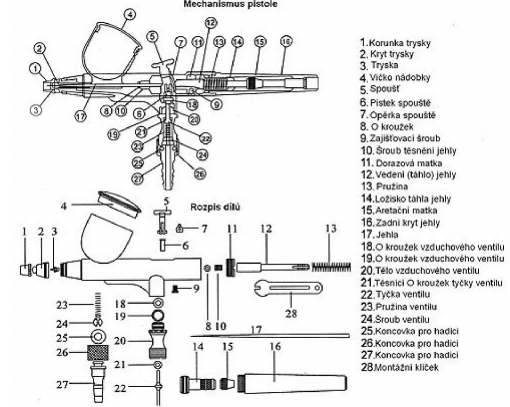 